БЛАГОВЕЩЕНСКАЯ ГОРОДСКАЯ ДУМА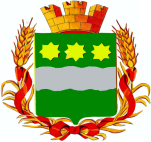 Амурской области(шестой созыв)РЕШЕНИЕ28.05.2015								                              № 11/124г. БлаговещенскЗаслушав отчет контрольно-счетной палаты города Благовещенска о результатах проверки осуществления приватизации жилых помещений, находящихся в муниципальной собственности в Комитете по управлению имуществом муниципального образования города Благовещенска, за 2013 - 2014 годы, представленный председателем контрольно-счетной палаты города Благовещенска Махровым О.В., учитывая заключение комитета Благовещенской городской Думы по бюджету, финансам и налогам, Благовещенская городская Думарешила:1. Принять прилагаемый отчет контрольно-счетной палаты города Благовещенска о результатах проверки комитета по управлению имуществом муниципального образования города Благовещенска по вопросу осуществления приватизации жилых помещений, находящихся в муниципальной собственности, за 2013 - 2014 годы к сведению.2.  Настоящее решение вступает в силу со дня его подписания.3. Контроль за исполнением настоящего решения возложить на комитет Благовещенской городской Думы по бюджету, финансам и налогам                        (С.В. Калашников).Председатель Благовещенской          городской Думы 	                                                                     В.А. Кобелев